Salon de la Data 2023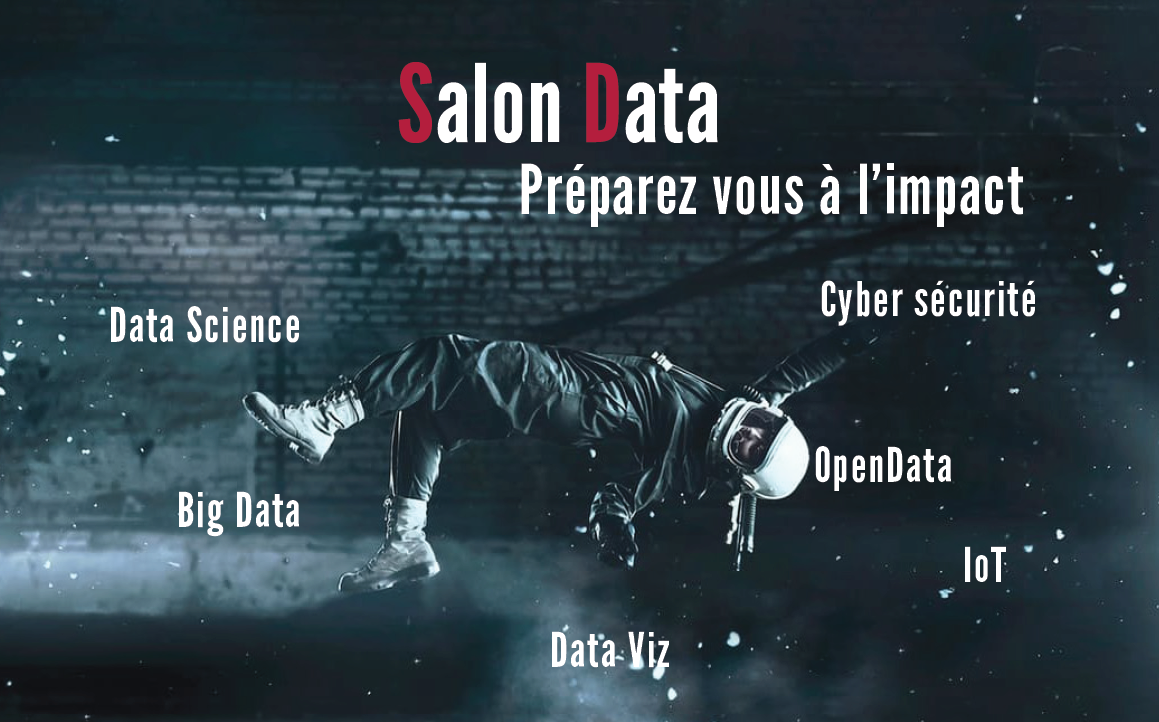 Mardi 19 septembre 2023Cité des Congrès, NantesEditoLe « Salon de la Data » est un événement phare de la Nantes Digital Week, réunissant des professionnels de divers horizons, décideurs, chefs d’entreprises et collectivités, pour une journée entière dédiée à la donnée sous toutes ses formes et tous ses usages.Durant cette journée, ils pourront retrouver des acteurs majeurs de la donnée présents sur les différents stands exposants et assister à des conférences et retours d’expériences de professionnels du milieu.L’objectif principal de cet événement, qui a fédéré plus de 550 participants virtuels et 1000 en présentiel en 2022, est d’offrir un lieu d’échange sur les enjeux actuels et futurs que représente la donnée et de permettre de construire ensemble les solutions de demain.Cette année, il aura lieu le mardi 19 septembre 20232, à la Cité Internationale des Congrès de Nantes.Disposer d’un stand au « Salon de la Data », c’est l’occasion de mettre en avant vos compétences et réalisations dans ce domaine et de rencontrer des partenaires potentiels pour vos projets data. Vous serez également mis en avant dans la communication relative à l’événement, ce qui vous permettra de valoriser votre positionnement en tant qu’expert de la donnée.Si vous souhaitez plus d’informations, n’hésitez pas à nous contacter directement.SommaireEdito  .  .  .  .  .  .  .  .  .  .  .  .  .  .  .  .  .  .  .  .  .  .  .  .  .  .  .  .  .  .  .  .  .  .  .  p.2Quelques chiffres  .  .  .  .  .  .  .  .  .  .  .  .  .  .  .  .  .  .  .  .  .  .  .  .  .  .  .  .  .  p.3Offres de Sponsoring  .  .  .  .  .  .  .  .  .  .  .  .  .  .  .  .  .  .  .  .  .  .  .  .  .  .  .   p.4Options de Sponsoring  .  .  .  .  .  .  .  .  .  .  .  .  .  .  .  .  .  .  .  .  .  .  .  .  .  . p.5-6Contacts  .  .  .  .  .  .  .  .  .  .  .  .  .  .  .  .  .  .  .  .  .  .  .  .  .  .  .  .  .  .  .  .  .  .p.7Quelques chiffresLes visiteurs :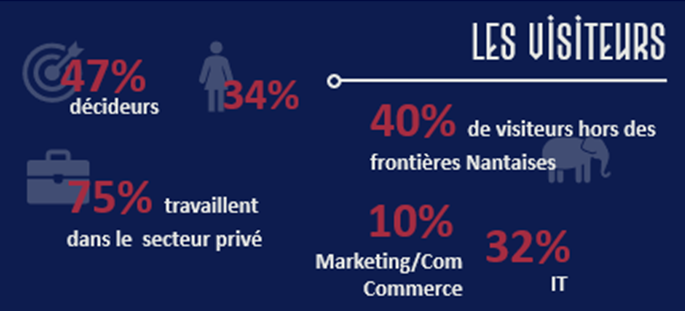 Le Salon :Satisfaction globale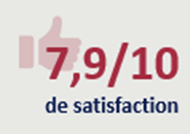 Offres de sponsoringOptions de sponsoringVotre stand :Options de sponsoringAtelier « démo » : 900 € HTAtelier de 45 minutes dans une salle dédiée pouvant accueillir jusqu’à 40 personnes, au cours duquel vous pourrez faire la démonstration d’un de vos outils ou méthodes. La salle disposera d’un vidéo-projecteur, du WiFi exposant et de chaises pour l’ensemble des participants.Le créneau horaire vous sera attribué ultérieurement, en essayant au maximum de tenir compte de vos éventuelles contraintes.Dans l’hypothèse où cette option serait ouverte au niveau bronze, il est à noter que le tarif envisagé sera supérieur (1100€ HT).Places réservéesUn certain nombre d’entrées vous est réservé afin que vous et vos collaborateurs puissiez venir sur le salon ou que vous puissiez inviter des partenaires.Ce nombre de place comprend les places « exposants ».Contactssponsors@salondata.frThomas Fournaise : sponsors@salondata.fr / 06 76 57 56 68	Conférences intéressantes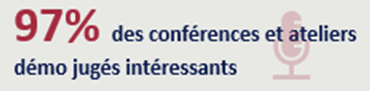 Stands exposants intéressants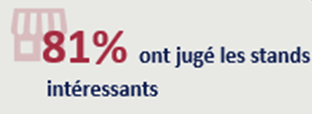 GoldSilverBronzePrix (HT)7000 €3500 €2000 €Dispositif événementielDispositif événementielDispositif événementielDispositif événementielNombre max de sponsors724IllimitéTaille du stand15 m²12 m²9 m²Atelier « démo » (en option)XXOuvert ultérieurementNombre de places garanties (en cas de restrictions)20148Naming Salle5 sponsorsSponsoring pause2 sponsorsVisibilité Marketing / WebVisibilité Marketing / WebVisibilité Marketing / WebVisibilité Marketing / WebCommunication Twitter2 tweets2 tweets1 tweetLogo sur le siteXXXLogo sur écrans CitéXXLogo sur support speakerXLogo sur kakemonoXInterview écrite (blog)XXInterview vidéoXEléments en option souhaitésTarif (TTC)Electricité (un boitier de 3kVA pour 2 stands)ComprisMoquetteComprisSet « table + 2 chaises »Compris (si souhaité)Mange-debout + 2 tabourets hauts250€Comptoir ouvert200 €Ecran vidéo400 €